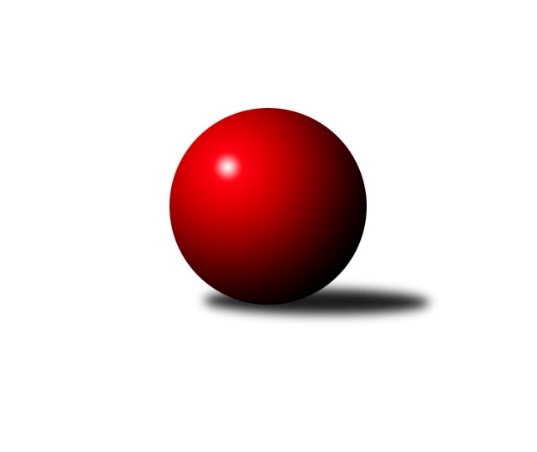 Č.9Ročník 2023/2024	22.11.2023Nejlepšího výkonu v tomto kole: 2596 dosáhlo družstvo: TJ Unie Hlubina COkresní přebor Ostrava 2023/2024Výsledky 9. kolaSouhrnný přehled výsledků:TJ Unie Hlubina C	- TJ Unie Hlubina ˝D˝	7:1	2596:2413	10.0:2.0	20.11.TJ VOKD Poruba C	- TJ Sokol Bohumín D	2:6	2349:2396	5.0:7.0	20.11.TJ Sokol Bohumín E	- SKK Ostrava B	5:3	2497:2407	5.5:6.5	21.11.SKK Ostrava C	- TJ Michálkovice  B	5:3	2305:2212	7.0:5.0	22.11.TJ Unie Hlubina ˝D˝	- TJ VOKD Poruba C	4:4	2398:2441	4.5:7.5	13.11.TJ Sokol Bohumín E	- SKK Ostrava C	1:7	2389:2584	3.0:9.0	14.11.Tabulka družstev:	1.	TJ Sokol Bohumín D	8	7	0	1	46.0 : 18.0 	59.0 : 37.0 	 2460	14	2.	TJ Unie Hlubina C	8	6	0	2	42.0 : 22.0 	58.5 : 37.5 	 2436	12	3.	SKK Ostrava C	8	5	0	3	35.0 : 29.0 	48.5 : 47.5 	 2395	10	4.	TJ Sokol Bohumín E	9	5	0	4	37.0 : 35.0 	53.0 : 55.0 	 2375	10	5.	SKK Ostrava B	6	3	0	3	26.0 : 22.0 	36.0 : 36.0 	 2372	6	6.	TJ Michálkovice  B	7	3	0	4	24.0 : 32.0 	34.0 : 50.0 	 2290	6	7.	TJ VOKD Poruba C	9	2	1	6	28.0 : 44.0 	55.5 : 52.5 	 2289	5	8.	TJ Unie Hlubina ˝D˝	9	0	1	8	18.0 : 54.0 	39.5 : 68.5 	 2196	1Podrobné výsledky kola:	 TJ Unie Hlubina C	2596	7:1	2413	TJ Unie Hlubina ˝D˝	Vojtěch Dančík	 	 234 	 179 		413 	 1:1 	 411 	 	204 	 207		Michaela Černá	Josef Hájek	 	 213 	 210 		423 	 2:0 	 401 	 	204 	 197		Libor Mendlík	Veronika Rybářová	 	 209 	 226 		435 	 2:0 	 380 	 	180 	 200		Alena Koběrová	Karel Lomozník	 	 210 	 224 		434 	 2:0 	 373 	 	186 	 187		Josef Kyjovský	Michal Hejtmánek	 	 212 	 223 		435 	 1:1 	 438 	 	223 	 215		Roman Grüner	Lukáš Trojek	 	 238 	 218 		456 	 2:0 	 410 	 	212 	 198		Lubomír Jančarrozhodčí:  Vedoucí družstevNejlepší výkon utkání: 456 - Lukáš Trojek	 TJ VOKD Poruba C	2349	2:6	2396	TJ Sokol Bohumín D	Jaroslav Hrabuška	 	 207 	 182 		389 	 1:1 	 404 	 	206 	 198		Hana Zaškolná	Přemysl Janalík	 	 183 	 201 		384 	 0:2 	 442 	 	224 	 218		Vojtěch Zaškolný	Helena Martinčáková	 	 205 	 199 		404 	 1:1 	 385 	 	179 	 206		Václav Kladiva	Marian Mesároš	 	 205 	 175 		380 	 2:0 	 339 	 	185 	 154		Markéta Kohutková	Jiří Číž	 	 194 	 215 		409 	 1:1 	 420 	 	211 	 209		Lucie Stočesová	Roman Klímek	 	 181 	 202 		383 	 0:2 	 406 	 	191 	 215		Zdeněk Franekrozhodčí:  Vedoucí družstevNejlepší výkon utkání: 442 - Vojtěch Zaškolný	 TJ Sokol Bohumín E	2497	5:3	2407	SKK Ostrava B	Dalibor Hamrozy	 	 219 	 206 		425 	 1:1 	 386 	 	178 	 208		Jaroslav Čapek	Lukáš Modlitba	 	 248 	 225 		473 	 2:0 	 397 	 	208 	 189		Rostislav Hrbáč	Miroslava Ševčíková	 	 210 	 210 		420 	 2:0 	 367 	 	176 	 191		Blažena Kolodějová	Janka Sliwková	 	 196 	 183 		379 	 0:2 	 423 	 	213 	 210		Jiří Koloděj	Lubomír Richter	 	 193 	 213 		406 	 0:2 	 420 	 	205 	 215		Zdeněk Kuna	Martin Ševčík	 	 193 	 201 		394 	 0.5:1.5 	 414 	 	193 	 221		Miroslav Kolodějrozhodčí:  Vedoucí družstevNejlepší výkon utkání: 473 - Lukáš Modlitba	 SKK Ostrava C	2305	5:3	2212	TJ Michálkovice  B	Jan Kožík	 	 180 	 167 		347 	 0:2 	 418 	 	218 	 200		Libor Pšenica	Oldřich Stolařík	 	 215 	 184 		399 	 2:0 	 339 	 	172 	 167		Roman Raška	Miroslav Futerko	 	 196 	 201 		397 	 2:0 	 360 	 	188 	 172		Radek Říman	Miroslav Futerko	 	 183 	 200 		383 	 0:2 	 401 	 	193 	 208		Jan Ščerba	Jakub Kožík	 	 168 	 203 		371 	 1:1 	 376 	 	179 	 197		Hana Vlčková	Martin Futerko	 	 189 	 219 		408 	 2:0 	 318 	 	160 	 158		Radomíra Kaškovározhodčí:  Vedoucí družstevNejlepší výkon utkání: 418 - Libor Pšenica	 TJ Unie Hlubina ˝D˝	2398	4:4	2441	TJ VOKD Poruba C	Michaela Černá	 	 214 	 226 		440 	 1.5:0.5 	 393 	 	167 	 226		Ondřej Janalík	Oldřich Neuverth	 	 172 	 182 		354 	 0:2 	 438 	 	215 	 223		Jaroslav Hrabuška	Jan Dřimal	 	 159 	 200 		359 	 0:2 	 427 	 	212 	 215		Roman Klímek	Alena Koběrová	 	 230 	 184 		414 	 1:1 	 410 	 	186 	 224		Jiří Číž	Roman Grüner	 	 233 	 185 		418 	 1:1 	 392 	 	183 	 209		Přemysl Janalík	Lubomír Jančar	 	 188 	 225 		413 	 1:1 	 381 	 	196 	 185		Marian Mesárošrozhodčí:  Vedoucí družstevNejlepší výkon utkání: 440 - Michaela Černá	 TJ Sokol Bohumín E	2389	1:7	2584	SKK Ostrava C	Lubomír Richter	 	 205 	 200 		405 	 1:1 	 422 	 	202 	 220		Miroslav Heczko	Dalibor Hamrozy	 	 190 	 202 		392 	 0:2 	 443 	 	209 	 234		Miroslav Futerko	Martin Ševčík	 	 181 	 176 		357 	 0:2 	 397 	 	202 	 195		Miroslav Futerko	Andrea Rojová	 	 213 	 194 		407 	 0:2 	 487 	 	251 	 236		Martin Futerko	Miroslava Ševčíková	 	 195 	 179 		374 	 0:2 	 434 	 	234 	 200		Jakub Kožík	Lukáš Modlitba	 	 233 	 221 		454 	 2:0 	 401 	 	221 	 180		Jan Kožíkrozhodčí: Štefan DendisNejlepší výkon utkání: 487 - Martin FuterkoPořadí jednotlivců:	jméno hráče	družstvo	celkem	plné	dorážka	chyby	poměr kuž.	Maximum	1.	Martin Futerko 	SKK Ostrava C	454.38	303.8	150.6	3.6	4/4	(487)	2.	Lukáš Modlitba 	TJ Sokol Bohumín E	446.75	299.9	146.9	3.8	4/4	(474)	3.	Jiří Koloděj 	SKK Ostrava B	430.88	295.0	135.9	4.5	4/4	(468)	4.	Hana Zaškolná 	TJ Sokol Bohumín D	428.08	300.8	127.3	9.2	3/3	(467)	5.	Lucie Stočesová 	TJ Sokol Bohumín D	427.92	300.8	127.2	6.9	3/3	(461)	6.	Lukáš Trojek 	TJ Unie Hlubina C	427.89	297.3	130.6	10.0	3/3	(462)	7.	Vojtěch Zaškolný 	TJ Sokol Bohumín D	417.30	291.6	125.7	9.3	3/3	(442)	8.	Filip Országh 	TJ Unie Hlubina C	416.25	283.5	132.8	8.0	2/3	(441)	9.	Lubomír Jančar 	TJ Unie Hlubina ˝D˝	413.33	291.9	121.4	7.1	3/4	(438)	10.	Miroslav Paloc 	TJ Sokol Bohumín D	413.25	287.5	125.8	8.5	2/3	(455)	11.	Jan Ščerba 	TJ Michálkovice  B	411.33	279.7	131.7	6.4	4/4	(434)	12.	Michaela Černá 	TJ Unie Hlubina ˝D˝	410.00	277.0	133.0	7.6	3/4	(440)	13.	Libor Pšenica 	TJ Michálkovice  B	409.75	283.6	126.2	6.8	4/4	(442)	14.	Miroslava Ševčíková 	TJ Sokol Bohumín E	408.33	286.3	122.1	5.9	4/4	(471)	15.	Karel Lomozník 	TJ Unie Hlubina C	406.33	280.0	126.3	9.9	3/3	(472)	16.	Miroslav Heczko 	SKK Ostrava C	405.13	286.6	118.5	7.8	4/4	(436)	17.	Jaroslav Čapek 	SKK Ostrava B	404.88	292.9	112.0	10.9	4/4	(449)	18.	Roman Klímek 	TJ VOKD Poruba C	403.40	289.4	114.0	6.4	4/5	(427)	19.	Josef Hájek 	TJ Unie Hlubina C	403.20	292.0	111.2	10.8	2/3	(461)	20.	Zdeněk Kuna 	SKK Ostrava B	402.50	284.0	118.5	11.5	3/4	(420)	21.	Vojtěch Dančík 	TJ Unie Hlubina C	401.33	289.7	111.7	10.3	3/3	(424)	22.	Veronika Rybářová 	TJ Unie Hlubina C	398.67	281.5	117.2	9.6	3/3	(437)	23.	Václav Kladiva 	TJ Sokol Bohumín D	398.58	284.0	114.6	11.2	3/3	(430)	24.	Blažena Kolodějová 	SKK Ostrava B	397.75	285.3	112.5	11.4	4/4	(470)	25.	Markéta Kohutková 	TJ Sokol Bohumín D	397.03	283.5	113.5	12.2	3/3	(477)	26.	Jaroslav Hrabuška 	TJ VOKD Poruba C	392.88	278.4	114.5	9.2	5/5	(438)	27.	Jiří Číž 	TJ VOKD Poruba C	391.40	282.7	108.7	12.5	4/5	(410)	28.	Andrea Rojová 	TJ Sokol Bohumín E	390.42	273.5	116.9	9.5	3/4	(464)	29.	Lubomír Richter 	TJ Sokol Bohumín E	389.18	276.4	112.8	12.0	4/4	(420)	30.	Miroslav Futerko 	SKK Ostrava C	388.19	276.0	112.2	12.0	4/4	(443)	31.	Roman Grüner 	TJ Unie Hlubina ˝D˝	387.30	276.3	111.0	10.6	4/4	(464)	32.	František Tříska 	TJ Unie Hlubina C	386.89	277.7	109.2	15.8	3/3	(449)	33.	Miroslav Futerko 	SKK Ostrava C	386.25	272.1	114.1	10.8	4/4	(409)	34.	Jakub Kožík 	SKK Ostrava C	385.50	272.0	113.5	12.4	4/4	(434)	35.	Zdeněk Franek 	TJ Sokol Bohumín D	384.42	274.4	110.0	11.3	3/3	(411)	36.	Hana Vlčková 	TJ Michálkovice  B	382.08	281.1	101.0	12.8	4/4	(400)	37.	Tomáš Polášek 	SKK Ostrava B	382.00	280.7	101.3	10.7	3/4	(401)	38.	Janka Sliwková 	TJ Sokol Bohumín E	381.69	280.8	100.9	14.6	4/4	(415)	39.	Marian Mesároš 	TJ VOKD Poruba C	380.60	284.0	96.6	14.4	5/5	(402)	40.	Přemysl Janalík 	TJ VOKD Poruba C	377.63	274.7	102.9	12.9	4/5	(411)	41.	Radek Říman 	TJ Michálkovice  B	376.89	266.0	110.9	10.1	3/4	(424)	42.	Miroslav Koloděj 	SKK Ostrava B	376.83	268.0	108.8	11.8	3/4	(414)	43.	Rostislav Hrbáč 	SKK Ostrava B	373.38	261.1	112.3	13.1	4/4	(397)	44.	Jan Kožík 	SKK Ostrava C	365.67	258.8	106.8	12.5	3/4	(401)	45.	Martin Ševčík 	TJ Sokol Bohumín E	359.40	262.2	97.2	16.4	4/4	(404)	46.	Roman Raška 	TJ Michálkovice  B	358.13	257.5	100.6	16.1	4/4	(394)	47.	Ondřej Valošek 	TJ Unie Hlubina ˝D˝	354.17	253.7	100.5	14.7	3/4	(384)	48.	Libor Mendlík 	TJ Unie Hlubina ˝D˝	353.17	254.8	98.3	13.7	3/4	(401)	49.	Alena Koběrová 	TJ Unie Hlubina ˝D˝	351.40	264.5	86.9	17.4	4/4	(427)	50.	Josef Kyjovský 	TJ Unie Hlubina ˝D˝	340.33	254.1	86.3	17.8	4/4	(391)	51.	Radomíra Kašková 	TJ Michálkovice  B	327.67	247.7	80.0	17.3	3/4	(348)		Michal Hejtmánek 	TJ Unie Hlubina C	463.75	311.0	152.8	3.0	1/3	(488)		Dalibor Hamrozy 	TJ Sokol Bohumín E	409.25	283.8	125.5	5.0	2/4	(425)		Josef Paulus 	TJ Michálkovice  B	397.50	288.0	109.5	14.0	2/4	(413)		Josef Jurášek 	TJ Michálkovice  B	391.00	283.0	108.0	10.0	1/4	(391)		Oldřich Stolařík 	SKK Ostrava C	388.50	281.9	106.6	13.9	2/4	(400)		Vlastimil Pacut 	TJ Sokol Bohumín D	380.33	276.3	104.0	10.7	1/3	(392)		Antonín Chalcář 	TJ VOKD Poruba C	375.00	293.0	82.0	14.0	1/5	(375)		František Modlitba 	TJ Sokol Bohumín E	373.00	257.0	116.0	12.0	1/4	(373)		Antonín Pálka 	SKK Ostrava B	367.00	274.0	93.0	15.0	1/4	(367)		Jan Dřimal 	TJ Unie Hlubina ˝D˝	366.50	269.5	97.0	16.5	2/4	(374)		Helena Martinčáková 	TJ VOKD Poruba C	365.33	262.5	102.9	12.0	3/5	(404)		Ondřej Janalík 	TJ VOKD Poruba C	357.33	267.0	90.3	14.0	3/5	(393)		Helena Hýžová 	TJ VOKD Poruba C	355.00	276.0	79.0	15.0	1/5	(355)		Libor Radomský 	TJ VOKD Poruba C	339.00	261.0	78.0	19.0	1/5	(339)		Adam Klištinec 	TJ Unie Hlubina ˝D˝	334.00	233.0	101.0	19.0	2/4	(346)		František Deingruber 	SKK Ostrava C	334.00	235.0	99.0	11.0	1/4	(334)		Oldřich Neuverth 	TJ Unie Hlubina ˝D˝	329.25	238.0	91.3	15.0	2/4	(354)		Radek Hurník 	TJ Michálkovice  B	323.50	243.5	80.0	10.5	2/4	(365)Sportovně technické informace:Starty náhradníků:registrační číslo	jméno a příjmení 	datum startu 	družstvo	číslo startu
Hráči dopsaní na soupisku:registrační číslo	jméno a příjmení 	datum startu 	družstvo	Program dalšího kola:10. kolo27.11.2023	po	16:00	TJ Unie Hlubina ˝D˝ - SKK Ostrava C	27.11.2023	po	16:00	TJ Michálkovice  B - TJ Sokol Bohumín E	28.11.2023	út	16:00	TJ Sokol Bohumín D - TJ Unie Hlubina C	Nejlepší šestka kola - absolutněNejlepší šestka kola - absolutněNejlepší šestka kola - absolutněNejlepší šestka kola - absolutněNejlepší šestka kola - dle průměru kuželenNejlepší šestka kola - dle průměru kuželenNejlepší šestka kola - dle průměru kuželenNejlepší šestka kola - dle průměru kuželenNejlepší šestka kola - dle průměru kuželenPočetJménoNázev týmuVýkonPočetJménoNázev týmuPrůměr (%)Výkon7xLukáš ModlitbaBohumín E4739xLukáš ModlitbaBohumín E117.524734xLukáš TrojekHlubina C4561xVojtěch ZaškolnýBohumín D116.574423xVojtěch ZaškolnýBohumín D4422xLibor PšenicaMichálkovice B111.844183xRoman GrünerHlubina D4383xLukáš TrojekHlubina C110.844562xVeronika RybářováHlubina C4352xLucie StočesováBohumín D110.774205xMichal HejtmánekHlubina C4359xMartin FuterkoSKK C109.17408